SEITE 1 VON 2  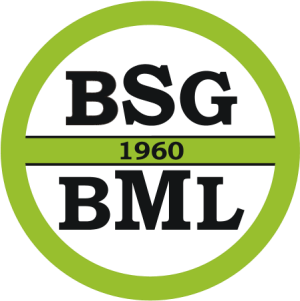 BETRIEBSSPORTGEMEINSCHAFT  				im  	        Bundesministerium für Ernährung und Landwirtschaft   Beitrittserklärung zur BSG BML e. V.  Ich habe die Satzung der BSG BML e.V. ( http://www.bsg-bml.de/satzung/ ), insbesondere § 17 zum Datenschutz, gelesen. Hiermit beantrage ich die Mitgliedschaft in der BSG BML e. V.  Ermächtigung zum Einzug von Forderungen (SEPA-Lastschriftmandat)  (ggf. Titel), Name,Vorname  Geburtsdatum  Straße und Hausnummer  PLZ und Ort  ggf. Dienststelle  E-Mail  (optional dienstlich und privat)  E-Mail  (optional dienstlich und privat)  Abteilung  (z.B. Fußball, Fit for Work)  Ort, Datum  , Unterschrift  Bei Minderjährigen Zustimmung der gesetzlichen Vertretung  Name des/der Zahlungspflichtigen (Kontoinhaber/-in)  Name des/der Zahlungspflichtigen (Kontoinhaber/-in)  Name des/der Zahlungspflichtigen (Kontoinhaber/-in)  Anschrift des/der Zahlungspflichtigen (Kontoinhaber/-in) Straße und Hausnummer   Anschrift des/der Zahlungspflichtigen (Kontoinhaber/-in) Straße und Hausnummer   Anschrift des/der Zahlungspflichtigen (Kontoinhaber/-in) Straße und Hausnummer   Postleitzahl und Ort  Land  DeutschlandLand  DeutschlandIBAN des/der Zahlungspflichtigen (max. 35 Stellen)  IBAN des/der Zahlungspflichtigen (max. 35 Stellen)  IBAN des/der Zahlungspflichtigen (max. 35 Stellen)  BIC (8 oder 11 Stellen)  BIC (8 oder 11 Stellen)  Kreditinstitut  Zahlungsart  Wiederkehrende jährliche Zahlung in Höhe von   derzeit 20 Euro*   pro Mitglied.  * Eine Änderung des Mitgliedsbeitrages muss durch die Mitgliederversammlung beschlossen werden.  Zahlungsart  Wiederkehrende jährliche Zahlung in Höhe von   derzeit 20 Euro*   pro Mitglied.  * Eine Änderung des Mitgliedsbeitrages muss durch die Mitgliederversammlung beschlossen werden.  Zahlungsart  Wiederkehrende jährliche Zahlung in Höhe von   derzeit 20 Euro*   pro Mitglied.  * Eine Änderung des Mitgliedsbeitrages muss durch die Mitgliederversammlung beschlossen werden.  Name des Zahlungsempfängers   BSG BML e.V. im Bundesministerium für Ernährung und Landwirtschaft  Name des Zahlungsempfängers   BSG BML e.V. im Bundesministerium für Ernährung und Landwirtschaft  Name des Zahlungsempfängers   BSG BML e.V. im Bundesministerium für Ernährung und Landwirtschaft  Anschrift des Zahlungsempfängers 	Rochusstraße 1  					53123 Bonn					Deutschland  Anschrift des Zahlungsempfängers 	Rochusstraße 1  					53123 Bonn					Deutschland  Anschrift des Zahlungsempfängers 	Rochusstraße 1  					53123 Bonn					Deutschland  Gläubiger-Identifikationsnummer DE35ZZZ00000142511  Mandatsreferenz (füllt Zahlungsempfänger aus)  Mandatsreferenz (füllt Zahlungsempfänger aus)  Ich ermächtige die BSG BML e.V., Zahlungen von meinem Konto mittels Lastschrift einzuziehen. Zugleich weise ich mein Kreditinstitut an, die von der BSG BML e.V. auf mein Konto gezogenen Lastschriften einzulösen.  Hinweis: Ich kann innerhalb von acht Wochen, beginnend mit dem Belastungsdatum, die Erstattung des belasteten Betrages verlangen. Es gelten dabei die mit meinem Kreditinstitut vereinbarten Bedingungen.   Wenn mein Konto die erforderliche Deckung nicht aufweist, besteht seitens des kontoführenden Kreditinstituts keine Verpflichtung zur Einlösung. Teileinlösungen werden im Lastschriftverfahren nicht vorgenommen.  Ich ermächtige die BSG BML e.V., Zahlungen von meinem Konto mittels Lastschrift einzuziehen. Zugleich weise ich mein Kreditinstitut an, die von der BSG BML e.V. auf mein Konto gezogenen Lastschriften einzulösen.  Hinweis: Ich kann innerhalb von acht Wochen, beginnend mit dem Belastungsdatum, die Erstattung des belasteten Betrages verlangen. Es gelten dabei die mit meinem Kreditinstitut vereinbarten Bedingungen.   Wenn mein Konto die erforderliche Deckung nicht aufweist, besteht seitens des kontoführenden Kreditinstituts keine Verpflichtung zur Einlösung. Teileinlösungen werden im Lastschriftverfahren nicht vorgenommen.  Ich ermächtige die BSG BML e.V., Zahlungen von meinem Konto mittels Lastschrift einzuziehen. Zugleich weise ich mein Kreditinstitut an, die von der BSG BML e.V. auf mein Konto gezogenen Lastschriften einzulösen.  Hinweis: Ich kann innerhalb von acht Wochen, beginnend mit dem Belastungsdatum, die Erstattung des belasteten Betrages verlangen. Es gelten dabei die mit meinem Kreditinstitut vereinbarten Bedingungen.   Wenn mein Konto die erforderliche Deckung nicht aufweist, besteht seitens des kontoführenden Kreditinstituts keine Verpflichtung zur Einlösung. Teileinlösungen werden im Lastschriftverfahren nicht vorgenommen.  Ort  	Datum 	Datum 	Unterschrift(en) des/der Zahlungspflichtigen (Kontoinhaber/-in)   Unterschrift(en) des/der Zahlungspflichtigen (Kontoinhaber/-in)   Unterschrift(en) des/der Zahlungspflichtigen (Kontoinhaber/-in)   